Name _______________________Extra Density Practice QuestionsA contractor needs to purchase 500 bricks.  The dimensions of each brick are 5.1 cm by 10.2 cm by 20.3 cm, and the density of each brick is .  The maximum capacity of the contractor’s trailer is 900 kg.  Can the trailer hold the weight of 500 bricks?  Justify your answer.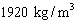 Trees that are cut down and stripped of their branches for timber are approximately cylindrical.  A timber company specializes in a certain type of tree that has a typical diameter of 50 cm and a typical height of about 10 meters.  The density of the wood is 380 kilograms per cubic meter, and the wood can be sold by mass at a rate of $4.75 per kilogram.  Determine and state the minimum number of whole trees that must be sold to raise at least $50,000.The density of the American white oak tree is 752 kilograms per cubic meter. If the trunk of an American white oak tree has a circumference of 450 centimeters and the height of the trunk is 800 centimeters, what is the approximate number of kilograms of the trunk?